Özgeçmiş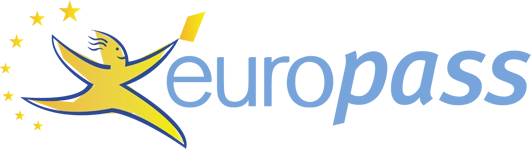 Özgeçmiş	Ayşe Kabasakal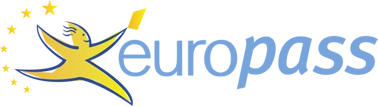 Dijital becerisi	KIŞISEL DEĞERLENDIRMEDijital becerileri - Kişisel Değerlendirme TablosuMS-Office ProgramlarıWindows ve LinuxMacOS XKİŞİSEL BİLGİLERAdı Soyadı  Ankara……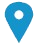    +90 5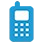    ………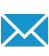 Doğum Tarihi …/…/…İŞ DENEYİMİ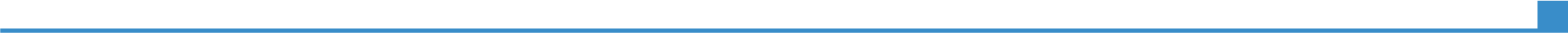 01/02/2012–Devam ediyorProje Koordinatörü01/02/2012–Devam ediyorUluslararası Güncel Araştırmalar Vakfı, İstanbul (Türkiye)01/02/2012–Devam ediyorHibe programlarının koordinasyonunu sağlamak,Uygulanan projelerin saha denetimlerini gerçekleştirmek,Program tanıtım politikalarını uygulamak,Ofis yönetimini sağlamak ve iş akışlarını kontrol etmek,Resmi yazışma ve işlemleri gerçekleştirmek.09/2008–10/2011Proje Asistanı09/2008–10/2011Sosyal Araştırmalar Derneği, Ankara (Türkiye)09/2008–10/2011Proje aktiviteleri ve takvimini yönetmekProje (hibe) bütçesini yönetmekBaşvuru çağrılarını organize etmekDeğerlendirme komitesi öncesinde başvuruları ön değerlendirmeden geçirmek ve kontrol etmekProje eğitimlerini organize etmek ve vermekVerilen hibeleri denetlemek, izlemek ve raporlamakEĞİTİM VE ÖĞRETİM09/2011–Devam ediyorYüksek Lisansİktisat, Sosyal Bilimler Enstitüsü, Güzelbağ Universitesi09/2003–06/2007LisansKamu Yönetimi, İİBF, Gazi UniversitesiOrt.: 80.22/100 (Bölüm 3.sü)2009Eğitmen EğitimiTürkiye Ulusal AjansıKİŞİSEL BECERİLERAna dil(ler)TürkçeYabancı dillerANLAMAANLAMAKONUŞMAKONUŞMAYAZILI ANLATIMYabancı dillerDinlemeOkumaKarşılıklı KonuşmaSözlü AnlatımİngilizceC2C2C2C2C2KPSSFransızcaA1A1A1A1A1ArapçaA1A1A1A1A1Seviyeler: A1 ve A2: Temel Seviye Kullanıcı - B1 ve B2: Orta Seviye Kullanıcı - C1 ve C2: İleri Seviye Kullanıcı Avrupa Dilleri Öğretimi Ortak Çerçeve ProgramıSeviyeler: A1 ve A2: Temel Seviye Kullanıcı - B1 ve B2: Orta Seviye Kullanıcı - C1 ve C2: İleri Seviye Kullanıcı Avrupa Dilleri Öğretimi Ortak Çerçeve ProgramıSeviyeler: A1 ve A2: Temel Seviye Kullanıcı - B1 ve B2: Orta Seviye Kullanıcı - C1 ve C2: İleri Seviye Kullanıcı Avrupa Dilleri Öğretimi Ortak Çerçeve ProgramıSeviyeler: A1 ve A2: Temel Seviye Kullanıcı - B1 ve B2: Orta Seviye Kullanıcı - C1 ve C2: İleri Seviye Kullanıcı Avrupa Dilleri Öğretimi Ortak Çerçeve ProgramıSeviyeler: A1 ve A2: Temel Seviye Kullanıcı - B1 ve B2: Orta Seviye Kullanıcı - C1 ve C2: İleri Seviye Kullanıcı Avrupa Dilleri Öğretimi Ortak Çerçeve ProgramıSeviyeler: A1 ve A2: Temel Seviye Kullanıcı - B1 ve B2: Orta Seviye Kullanıcı - C1 ve C2: İleri Seviye Kullanıcı Avrupa Dilleri Öğretimi Ortak Çerçeve Programıİletişim becerileriEtkili yazılı-sözlü iletişim,Takım çalışmasına yatkınlık,Çok kültürlü çalışma ortamlarına yüksek uyum,Grup tartışmalarına katılabilme,İleri düzey iletişim becerilerini kullanabilme.Organizasyonel/ yönetimselbecerilerYeni fikirler geliştirebilme,Detaylar üzerinde durabilme,Grupları yönetebilme,Takım liderliği yapabilme,İnteraktif öğretme metotları kullanabilme,Danışmanlık/ koçluk yapabilme,Hızlı ve etkili kararlar alabilme.İş ile ilgili becerilerSivil toplum mevzuatına iyi derecede hakimiyet,İdari sistemler arasında karşılaştırma yapabilme becerisiBilgi işlemİletişimİçerik oluşturmaGüvenlikProblem çözmeYeterli KullanıcıYeterli KullanıcıBağımsız KullanıcıBağımsız KullanıcıBağımsız KullanıcıDiğer becerilerİlk yardım: Arama kurtarma eğitiminin bir parçası olarak ilk yardım sertifikası edinildi.Fotoğrafçılık: Çektiğim doğa fotoğrafları ile 2 adet sergi düzenlendi.Sürücü belgesiBİLAVE BİLGİÜyeliklerGaziçiftliği Üniversitesi Öğrenci Derneği Kurucu Üyeliği ve Başkanlığı 2007-2009ProjelerDünya Kültürleri ve Gençleri Buluşması (2008) Organizasyon Ekibi ÜyesiTürkiye-İsveç Gençlik Politikaları İşbirliği Çalışması- Takım Lideri (Stockholm) 1-5 Kasım 2010